Welding Occupations 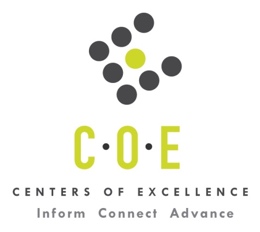 Labor Market Information Report College of MarinPrepared by the San Francisco Bay Center of Excellence for Labor Market ResearchApril 2021RecommendationBased on all available data, there appears to be an undersupply of Welding workers compared to the demand for this cluster of occupations in the Bay Region and in the North Bay Sub-Region (Marin, Napa, Solano and Sonoma). There is a projected annual gap of about 5,447 students in the Bay Region and 774 students in the North Bay Sub-Region.IntroductionThis report also provides student outcomes data on employment and earnings for TOP 0956.50-Welding Technology programs in the state and region. It is recommended that these data be reviewed to better understand how outcomes for students taking courses on this TOP code compare to potentially similar programs at colleges in the state and region, as well as to outcomes across all CTE programs at College of Marin and in the region. This report profiles Welding Occupations in the 12 county Bay Region and in the North Bay Sub-Region for a proposed new program at College of Marin.Occupational DemandTable 1. Employment Outlook for Welding Technology Occupations in Bay RegionSource: EMSI 2020.4Bay Region includes: Alameda, Contra Costa, Marin, Monterey, Napa, San Benito, San Francisco, San Mateo, Santa Clara, Santa Cruz, Solano and Sonoma CountiesTable 2. Employment Outlook for Welding Technology Occupations in North Bay Sub-RegionSource: EMSI 2020.4North Bay Sub-Region includes: Marin, Napa, Solano and Sonoma CountiesJob Postings in the Bay Region and North Bay Sub-RegionTable 3. Number of Job Postings by Occupation for latest 12 months (April 2020 – March 2021)Source: Burning GlassTable 4a. Top Job Titles for Welding Occupations for latest 12 months (April 2020 – March 2021) Bay RegionSource: Burning GlassTable 4b. Top Job Titles for Welding Occupations for latest 12 months (April 2020 – March 2021) North Bay     Sub-RegionSource: Burning GlassIndustry ConcentrationTable 5. Industries hiring Welding Workers in Bay RegionSource: EMSI 2020.4Table 6. Top Employers Posting Welding Occupations in Bay Region and North Bay Sub-Region (April 2020 – March 2021)Source: Burning GlassEducational SupplyThere are nine (9) community colleges in the Bay Region that issued 70 awards on average annually (last 3 years ending 2018-19) on TOP 0956.50-Welding Technology. In the North Bay Sub-Region there are three (3) community colleges that issued 18 awards on average annually (last 3 years) on this TOP code. Table 7. Awards on TOP 0956.50-Welding Technology in Bay RegionSource: Data Mart Note: The annual average for awards is 2016-17 to 2018-19.Gap AnalysisBased on the data included in this report, there is a large labor market gap in the Bay Region with 5,517 annual openings for the Welding occupational cluster and 70 annual (3-year average) awards for an annual undersupply of 5,447 students. In the North Bay Sub-Region, there is also a gap with 792 annual openings and 18 annual (3-year average) awards for an annual undersupply of 774 students.Student OutcomesTable 8. Four Employment Outcomes Metrics for Students Who Took Courses on TOP 0956.50-Welding TechnologySource: Launchboard Community College PipelineSkills, Certifications and EducationTable 9. Top Skills for Welding Occupations in Bay Region (April 2020 – March 2021)Source: Burning GlassTable 10. Certifications for Welding Occupations in the Bay Region (April 2020 – March 2021)Note: 54% of records have been excluded because they do not include a certification. As a result, the chart below may not be representative of the full sample.Source: Burning GlassTable 11. Education Requirements for Welding Occupations in Bay Region (April 2020 – March 2021)Source: Burning GlassMethodologyOccupations for this report were identified by use of skills listed in O*Net descriptions and job descriptions in Burning Glass. Labor demand data is sourced from Economic Modeling Specialists International (EMSI) occupation data and Burning Glass job postings data. Educational supply and student outcomes data is retrieved from multiple sources, including CTE Launchboard and CCCCO Data Mart.SourcesO*Net OnlineLabor Insight/Jobs (Burning Glass) Economic Modeling Specialists International (EMSI)  CTE LaunchBoard www.calpassplus.org/Launchboard/ Statewide CTE Outcomes SurveyEmployment Development Department Unemployment Insurance DatasetLiving Insight Center for Community Economic DevelopmentChancellor’s Office MIS systemContactsFor more information, please contact:Leila Jamoosian, Research Analyst, for Bay Area Community College Consortium (BACCC) and Centers of Excellence (CoE), leila@baccc.netJohn Carrese, Director, San Francisco Bay Center of Excellence for Labor Market Research, jcarrese@ccsf.edu or (415) 267-6544Maintenance and Repair Workers, General (49-9071): Perform work involving the skills of two or more maintenance or craft occupations to keep machines, mechanical equipment, or the structure of a building in repair. Duties may involve pipe fitting; HVAC maintenance; insulating; welding; machining; carpentry; repairing electrical or mechanical equipment; installing, aligning, and balancing new equipment; and repairing buildings, floors, or stairs.Entry-Level Educational Requirement: High school diploma or equivalentTraining Requirement: Moderate-term on-the-job trainingPercentage of Community College Award Holders or Some Postsecondary Coursework: 38%Welders, Cutters, Solderers, and Brazers (51-4121): Use hand-welding, flame-cutting, hand-soldering, or brazing equipment to weld or join metal components or to fill holes, indentations, or seams of fabricated metal products.Entry-Level Educational Requirement: High school diploma or equivalentTraining Requirement: Moderate-term on-the-job trainingPercentage of Community College Award Holders or Some Postsecondary Coursework: 33%Plumbers, Pipefitters, and Steamfitters (47-2152): Assemble, install, alter, and repair pipelines or pipe systems that carry water, steam, air, or other liquids or gases. May install heating and cooling equipment and mechanical control systems. Includes sprinkler fitters.Entry-Level Educational Requirement: High school diploma or equivalentTraining Requirement: ApprenticeshipPercentage of Community College Award Holders or Some Postsecondary Coursework: 33%Welding, Soldering, and Brazing Machine Setters, Operators, and Tenders (51-4122): Set up, operate, or tend welding, soldering, or brazing machines or robots that weld, braze, solder, or heat treat metal products, components, or assemblies. Includes workers who operate laser cutters or laser-beam machines.Entry-Level Educational Requirement: High school diploma or equivalentTraining Requirement: Moderate-term on-the-job trainingPercentage of Community College Award Holders or Some Postsecondary Coursework: 33%Occupation2019 Jobs2024 Jobs5-Yr Change5-Yr %Change5-Yr Open-ingsAverage Annual Openings25% Hourly WageMedian Hourly WagePlumbers, Pipefitters, and Steamfitters13,73314,0793463%8,6261,438$24.29$34.03Maintenance and Repair Workers, General36,73337,4036702%20,6363,439$18.17$23.79Welders, Cutters, Solderers, and Brazers5,6215,8612404%3,544591$19.85$25.59Welding, Soldering, and Brazing Machine Setters, Operators, and Tenders465489235%29850$16.24$20.53TOTAL56,55457,8321,2792%33,1035,517$19.81$26.43Occupation2019 Jobs2024 Jobs5-Yr Change5-Yr %Change5-Yr Open-ingsAverage Annual Openings25% Hourly WageMedian Hourly WagePlumbers, Pipefitters, and Steamfitters1,8731,900271%1,161194$22.77$32.25Maintenance and Repair Workers, General5,2545,279250%2,887481$16.57$21.96Welders, Cutters, Solderers, and Brazers1,0161,084687%679113$18.23$24.05Welding, Soldering, and Brazing Machine Setters, Operators, and Tenders4746-1-2%285$15.88$20.56TOTAL8,1898,3081181%4,755792$18.19$24.57OccupationBay RegionNorth Bay Sub-RegionMaintenance and Repair Workers, General13,0022,024Plumbers1,012122Welders, Cutters, and Welder Fitters50656Pipe Fitters and Steamfitters18823Welding, Soldering, and Brazing Machine Setters, Operators, and Tenders484Solderers and Brazers160TOTAL14,7722,229Common TitleBayCommon TitleBayMaintenance Technician1,904Welder108Service Technician628Service Technician Sign-On99Field Service Technician590Building Engineer84Installation Technician243Facilities Maintenance Technician82Facilities Technician232Equipment Technician65Technician208Maintenance Technician I63Field Service Representative188Mobile Device Repair Technician60Field Service Engineer174Senior Maintenance Technician59Maintenance166Repair and Tool Technician53Plumbing Service Technician143Porter51Maintenance Worker138Service Plumber49Maintenance Technician II134Pool Service Technician48Plumber130Plumbing Technician48Apartment Maintenance Technician122Facility Maintenance Technician46Common TitleNorth BayCommon TitleNorth BayMaintenance Technician323Mobile Device Repair Technician15Field Service Technician90Welder14Service Technician87Maintenance Technician I14Field Service Representative49Facilities Assistant14Maintenance Technician II36Maintenance II12Maintenance Worker35Maintenance I12Maintenance34Fire Sprinkler Fitter12Installation Technician30Service Technician Ice Machines11Service Technician Sign-On28Plumbing Technician10Apartment Maintenance Technician27Trenchless and Repair Technician9Facilities Technician24Plumbing Service Technician9Technician22Maintenance Person9Plumber22Facility Maintenance Technician9Senior Maintenance Technician21Facilities Maintenance Technician9Industry – 6 Digit NAICS (No. American Industry Classification) CodesJobs in Industry (2019)Jobs in Industry (2024)% Change (2019 - 2024)% of Occupation Group in Industry (2020)Plumbing, Heating, and Air-Conditioning Contractors9,6829,9833%17%Local Government, Excluding Education and Hospitals3,6533,7944%7%Residential Property Managers2,6542,7423%5%Hotels (except Casino Hotels) and Motels2,8212,397-15%4%Offices of Real Estate Agents and Brokers2,2022,42910%4%Lessors of Residential Buildings and Dwellings1,4621,404-4%3%Religious Organizations9479652%2%Colleges, Universities & Professional Schools (State Govt.)9129545%2%Nonresidential Property Managers8628741%2%Lessors of Nonresidential Buildings (except Mini-warehouses)8178686%1%Elementary and Secondary Schools (Local Government)790775-2%1%Commercial & Industrial Machinery & Equipment (except Automotive & Electronic) Repair & Maintenance6606925%1%Residential Remodelers63272114%1%Temporary Help Services662643-3%1%Semiconductor Machinery Manufacturing59566111%1%EmployerBayEmployerBayEmployerNorth BayFPI Management Inc.253Roto Rooter Plumbing 62FPI Management Inc.74Greystar174The Home Depot Inc.59Marriott International Inc.35Thermo Fisher Scientific Inc141John Stewart Company59Rollins Incorporated30Jones Lang Lasalle Inc.118United Site Services58Scanscape24Rollins Incorporated114Leslie's Poolmart58McDonald's24Essex Property Trust114Equity Residential58Kens Beverage Inc.20Marriott International Inc.99Life Chiropractic College West56Jones Lang Lasalle Inc.19Roto Rooter93Woodmont Real Estate Services49WinnCompanies17Tesla92WinnCompanies49Leslie's Poolmart17McDonald's92Leslie’s48Orkin Incorporated15Orkin Incorporated89Apollo Retail Specialists43Fixt15Avalon Bay Communities84Sanmina Corporation41Eden Housing Inc.15Scanscape73Eah40MG Properties14CBRE71Adt38Leslie’s14Eden Housing Incorporated69Ubreakifix36Marin Roto Rooter13Fixt68Prometheus Real Estate Group36CBRE11CollegeSub-regionAssociateCertificate Low UnitTotalCabrilloSanta-Cruz Monterey022Chabot East Bay213HartnellSanta-Cruz Monterey336LaneyEast Bay4812Las PositasEast Bay437Los MedanosEast Bay51621NapaNorth Bay303Santa RosaNorth Bay099SolanoNorth Bay246Total Bay RegionTotal Bay Region224870Total North Bay Sub-RegionTotal North Bay Sub-Region513182017-18Bay Area All CTE ProgramsMarin All CTE ProgramsState 0956.50Bay 0956.50North Bay 0956.50% Employed Four Quarters After Exit66%59%66%68%66%Median Quarterly Earnings Two Quarters After Exit$11,466$10,082$8,698$10,685$11,569Median % Change in Earnings31%27%44%35%33%% Students Earning a Living Wage53%28%61%54%66%SkillPostingsSkillPostingsSkillPostingsRepair9,417Property Management1,050Inventory Maintenance467Plumbing6,297Machinery1,014Masonry453HVAC3,501Apartment Maintenance1,008Budgeting450Painting3,226Personal Protective Equipment (PPE)986Building Codes439Carpentry2,790Sales978Boilers411Customer Service2,653Customer Contact916Plumbing Systems387Cleaning2,473Drywall876Data Entry377Predictive / Preventative Maintenance2,251Schematic Diagrams739Soldering371Scheduling1,648Appliance Repair704Drywall Repair362Power Tools1,485Electrical Systems659Project Management362Hand Tools1,480Forklift Operation573Renovation354Lifting Ability1,470Technical Support553Equipment Repair352Occupational Health & Safety1,368Plumbing Repairs530Hydraulics341Welding1,176Wiring516Staff Management337Facility Maintenance1,135Test Equipment479Electrical Work336CertificationPostingsCertificationPostingsDriver's License5,779Epa 60879Certified Pest Control182Cdl Class C62Environmental Protection Agency Certification163Certified Pool/Spa Operator59EPA CFC/HCFC Certification149Backflow Prevention Certification57Plumbing Certification138Automotive Service Excellence (ASE) Certification48Plumbing License130CDL Class A47OSHA Forklift Certification116Electrician Certification41Welding Certification92CDL Class B40Applicators License87First Aid CPR AED38Security Clearance80Certified Welding Inspector (CWI)37Education levelLatest 12 mos. Postings% 12 mos. PostingsHigh school or vocational training6,24294%Associate degree and above4316%